受講生ID：	氏名：	提出日：科学者の芽育成プログラム  受講レポート 第1回　冬休み集中講座　化学講義『アクセサリーだけじゃない！—身のまわりではたらく貴金属—』受講日	先生	科学分析支援センター　藤原 隆司 先生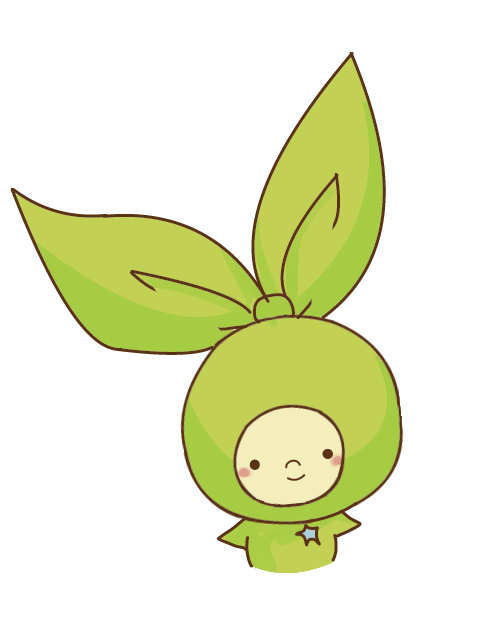 先生/メンターからのコメント